Youth –Voice Digital Literacy and Storytelling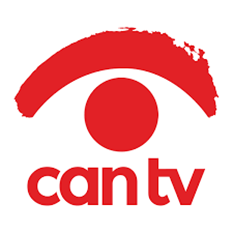 Application Items marked with an asterisk (*) are requiredName * _______________________ 	 __________  	________________________  First Name *			Middle Initial	Last Name *What do you prefer to be called? ___________________________Email address * ______________________________Phone number * ______________________________Date of Birth *	__ __ / __ __ / __ __ __ __			 M  M	 D   D         Y    Y    Y     Y Gender   ______________________School * ________________________________        Expected Year of Graduation * _________Home Address * __________________________________________________Street Address _____________________  	______ 	________________City 				State 		Zip Code Mailing Address (if different from above) * __________________________________________________Street Address _____________________  	______ 	________________City 				State 		Zip Code Parent/Guardian Name (*required if participant is under 18 years of age)_______________________ 		________________________  First Name 				Last Name Parent/Guardian Phone (__ __ __ ) __ __ __ - __ __ __ __      [_] Cell phone? [_] Land LineParent/Guardian Email address (*required if participant is under 18 years of age)  ________________________________ (Note: All correspondence—newsletters, updates, etc. will be sent to this address if the minor participant has also supplied an email address, correspondence will also be sent there)ReferencesPlease provide the name & email address (if known) of two teachers or other adults who can help us get to know you better. We will contact them with a few questions, so be sure to ask if they are comfortable speaking on your behalf. Teacher Reference #1 Name:_______________________ 		________________________  First Name 				Last Name Teacher Reference #1 Email ______________________________Teacher Reference #2 Name _______________________ 		________________________  First Name 				Last Name Teacher Reference #2 Email ______________________________Optional: Check all that apply: Do you identify as Hispanic?   [_]Yes   [_]No I am [_] Native American [_] Pacific Islander [_] Asian [_] White [_] Black or African American [_] Latino [_] More than one race [_] Other or Unknown Personal Information How did you hear about Youth-Voice Digital Literacy and Storytelling (YVDLS)? What are your plans for the future? How might YVDLS help you achieve them? * List four adjectives that you, your family or your friends might use to describe you: Adjective 1 _________________________________ 2 _________________________________3 _________________________________4 _________________________________Think about how you feel at school or in your community.Tell us how you think you’re doing on the following: Personal Statement*Please describe an experience, person or achievement that has had an important impact on you. Your response is important to us. Please be sure to write about two paragraphs. You may write your statement above and/or enclose a separate page handwritten or typed if needed or preferred. If you do enclose an additional page, please put your name on it and and check the box below. [_] I am enclosing a separate page for my personal statement. What activities, hobbies or jobs do you participate in? Is there anything else you would like us to know about yourself? Feel free to share. Participant Signature*  _____________________________________________________ Date *			__ __ / __ __ / __ __ __ __			 M  M	 D   D         Y    Y    Y     Y Contact usCAN TV Training1309 S. Wood Street Chicago, IL 60608-1204TRAINING@CANTV.ORG(312) 738-1400Needs Improvement I'm working on this! Pretty goodDoing well with this.I have good study habits/skills (organization, time management, completing and turning in homework)I feel motivated and/or comfortable participating in classI’m motivated to work toward going to college, even if I don’t know how to get there yetIt’s important to me to get good gradesI ask for help when I need it and accept help when it’s offeredI work well with others in class, on the field, or in my communityI am able to work independently (setting & reaching goals, staying focused & on task)When I am upset, I have strategies to calm myself downI see myself as a leader and/or others see me as one